2015年执业药师考试大纲-药学专业知识（二）　　2015年执业药师考试大纲-药学专业知识(二)已经公布，为了方便广大考生下载使用考试大纲，新东方在线特整理2015年执业药师考试大纲-药学专业知识(二)如下：　　《药学专业知识(二)》是在《药学专业知识(一)》对药学基本理论、基本知识和基本技能做系统要求的基础上，从临床药物学角度考查合理用药的专业知识。这部分内容是执业药师执业能力的 基础和核心，直接反映执业药师核心知识和能力要求。　　根据执业药师相关职责，本科目要求熟悉临床各类药品的药理作用和临床评价等内容;三重点掌握具有临床意义的药物相互作用、主要不良反应、禁忌证及临床监护要点等合理用药的知识;系统掌握临床常用主要药品的适应证、注意事项、用法用量和常用剂型、规格等用药知识，更好地保障公众用药安全、有效。大单元小单元细目要点一

精
神
与
中
枢
神
经
系
统
疾
病
用
药（一）镇静与催眠药1.药理作用和临床评价（1）分类和作用特点
（2）典型不良反应和禁忌证
（3）具有临床意义的药物相互作用一

精
神
与
中
枢
神
经
系
统
疾
病
用
药（一）镇静与催眠药2.用药监护监护要点一

精
神
与
中
枢
神
经
系
统
疾
病
用
药（一）镇静与催眠药3.常用药品的临床应用地西泮、佐匹克隆、唑吡坦的适应证、注意事项、用法用量和常用的剂型、规格一

精
神
与
中
枢
神
经
系
统
疾
病
用
药（二）抗癫痫药1.药理作用和临床评价（1）分类和作用特点
（2）典型不良反应和禁忌证
（3）具有临床意义的药物相互作用一

精
神
与
中
枢
神
经
系
统
疾
病
用
药（二）抗癫痫药2.用药监护监护要点一

精
神
与
中
枢
神
经
系
统
疾
病
用
药（二）抗癫痫药3.常用药品的临床应用卡马西平、丙戊酸钠、苯妥英钠、苯巴比妥的适应证、注意事项、用法用量和常用的剂型、规格一

精
神
与
中
枢
神
经
系
统
疾
病
用
药（三）抗抑郁药1.药理作用和临床评价（1）分类和作用特点
（2）典型不良反应和禁忌证
（3）具有临床意义的药物相互作用一

精
神
与
中
枢
神
经
系
统
疾
病
用
药（三）抗抑郁药2.用药监护监护要点一

精
神
与
中
枢
神
经
系
统
疾
病
用
药（三）抗抑郁药3.常用药品的临床应用氟西汀、帕罗西汀、舍曲林、西酞普兰、氯米帕明、文拉法辛、米氮平、度洛西汀的适应证、注意事项、用法用量和常用的剂型、规格大单元小单元细目要点一

精
神
与
中
枢
神
经
系
统
疾
病
用
药（四）脑功能改善及抗记忆障碍药1.药理作用和临床评价（1）分类和作用特点
（2）典型不良反应和禁忌证
（3）具有临床意义的药物相互作用一

精
神
与
中
枢
神
经
系
统
疾
病
用
药（四）脑功能改善及抗记忆障碍药2.用药监护监护要点一

精
神
与
中
枢
神
经
系
统
疾
病
用
药（四）脑功能改善及抗记忆障碍药3.常用药品的临床应用吡拉西坦、多奈哌齐、石杉碱甲、银杏叶提取物的适应证、注意事项、用法用量和 常用的剂型、规格一

精
神
与
中
枢
神
经
系
统
疾
病
用
药（五）镇痛药1.药理作用和临床评价（1）分类和作用特点
（2）典型不良反应和禁忌证
（3）具有临床意义的药物相互作用一

精
神
与
中
枢
神
经
系
统
疾
病
用
药（五）镇痛药2.用药监护监护要点一

精
神
与
中
枢
神
经
系
统
疾
病
用
药（五）镇痛药3.常用药品的临床应用吗啡、哌替啶、可待因、曲马多、芬太尼、羟考酮、布桂嗪的适应证、注意事项、用法用量和常用的剂型、规格二

解
热
、
镇
痛
、
抗
炎
药
及
抗
痛
风
药（一）解热、镇痛、抗炎药1.药理作用和临床评价（1）分类和作用特点
（2）典型不良反应和禁忌证
（3）具有临床意义的药物相互作用二

解
热
、
镇
痛
、
抗
炎
药
及
抗
痛
风
药（一）解热、镇痛、抗炎药2.用药监护监护要点二

解
热
、
镇
痛
、
抗
炎
药
及
抗
痛
风
药（一）解热、镇痛、抗炎药3.常用药品的临床应用对乙酰氨基酚、吲哚美辛、布洛芬、双氯芬酸、美洛昔康、尼美舒利、塞来昔布的适应证、注意事项、用法用量和常用的剂型、规格二

解
热
、
镇
痛
、
抗
炎
药
及
抗
痛
风
药（二）抗痛风药1.药理作用和临床评价（1）分类和作用特点
（2）典型不良反应和禁忌证
（3）具有临床意义的药物相互作用二

解
热
、
镇
痛
、
抗
炎
药
及
抗
痛
风
药（二）抗痛风药2.用药监护监护要点二

解
热
、
镇
痛
、
抗
炎
药
及
抗
痛
风
药（二）抗痛风药3.常用药品的临床应用秋水仙碱、别嘌醇、苯溴马隆的适应证、注意事项、用法用量和常用的剂型、规格大单元小单元细目要点三

呼
吸
系
统
疾
病
用
药（一）镇咳药1.药理作用和临床评价（1）分类和作用特点
（2）典型不良反应和禁忌证
（3）具有临床意义的药物相互作用三

呼
吸
系
统
疾
病
用
药（一）镇咳药2.用药监护监护要点三

呼
吸
系
统
疾
病
用
药（一）镇咳药3.常用药品的临床应用喷托维林、右美沙芬的适应证、注意事项、用法用量和常用的剂型、规格三

呼
吸
系
统
疾
病
用
药（二）祛痰药1.药理作用和临床评价（1）分类和作用特点
（2）典型不良反应和禁忌证
（3）具有临床意义的药物相互作用三

呼
吸
系
统
疾
病
用
药（二）祛痰药2.用药监护监护要点三

呼
吸
系
统
疾
病
用
药（二）祛痰药3.常用药品的临床应用溴己新、氨溴索、乙酰半胱氨酸、羧甲司坦的适应证、注意事项、用法用量和常用的剂型、规格三

呼
吸
系
统
疾
病
用
药（三）平喘药1.药理作用和临床评价（1）分类和作用特点
（2）典型不良反应和禁忌证
（3）具有临床意义的药物相互作用三

呼
吸
系
统
疾
病
用
药（三）平喘药2.用药监护监护要点三

呼
吸
系
统
疾
病
用
药（三）平喘药3.常用药品的临床应用沙丁胺醇、特布他林、沙美特罗、孟鲁司特、茶碱、氨茶碱、异丙托溴铵、噻托溴铵、倍氯米松、氟替卡松、布地奈德的适应证、注意事项、用法用量和常用的剂型、规格四

消
化
系
统
疾
病
用
药（一）抗酸剂与抑酸剂1.药理作用和临床评价（1）分类和作用特点
（2）典型不良反应和禁忌证
（3）具有临床意义的药物相互作用四

消
化
系
统
疾
病
用
药（一）抗酸剂与抑酸剂2.用药监护监护要点四

消
化
系
统
疾
病
用
药（一）抗酸剂与抑酸剂3.常用药品的临床应用复方碳酸钙、氢氧化铝、西咪替丁、雷尼替丁、法莫替丁、奥美拉唑、兰索拉唑、泮托拉唑的适应证、注意事项、用法用量和常用的剂型、规格四

消
化
系
统
疾
病
用
药（二）胃黏膜保护剂1.药理作用和临床评价（1）分类和作用特点
（2）典型不良反应和禁忌证
（3）具有临床意义的药物相互作用四

消
化
系
统
疾
病
用
药（二）胃黏膜保护剂2.用药监护监护要点四

消
化
系
统
疾
病
用
药（二）胃黏膜保护剂3.常用药品的临床应用枸橼酸铋钾、胶体果胶铋的适应证、注意事项、用法用量和常用的剂型、规格大单元小单元细目要点四

消
化
系
统
疾
病
用
药（三）助消化药1.药理作用和临床评价（1）分类和作用特点
（2）典型不良反应和禁忌证
（3）具有临床意义的药物相互作用四

消
化
系
统
疾
病
用
药（三）助消化药2.用药监护监护要点四

消
化
系
统
疾
病
用
药（三）助消化药3.常用药品的临床应用乳酶生、乳酸菌素、胰酶、胃蛋白酶、干酵母的适应证、注意事项、用法用量和常用的剂型、规格四

消
化
系
统
疾
病
用
药（四）解痉药与促胃肠动力药1.药理作用和临床评价（1）分类和作用特点
（2）典型不良反应和禁忌证
（3）具有临床意义的药物相互作用四

消
化
系
统
疾
病
用
药（四）解痉药与促胃肠动力药2.用药监护监护要点四

消
化
系
统
疾
病
用
药（四）解痉药与促胃肠动力药3.常用药品的临床应用颠茄、阿托品、山莨菪碱、东莨菪碱、甲氧氯普胺、多潘立酮、莫沙必利的适应证、注意事项、用法用量和常用的剂型、规格四

消
化
系
统
疾
病
用
药（五）泻药与止泻药1.药理作用和临床评价（1）分类和作用特点
（2）典型不良反应和禁忌证
（3）具有临床意义的药物相互作用四

消
化
系
统
疾
病
用
药（五）泻药与止泻药2.用药监护监护要点四

消
化
系
统
疾
病
用
药（五）泻药与止泻药3.常用药品的临床应用硫酸镁、酚酞、甘油、乳果糖、聚乙二醇4000、双八面体蒙脱石、洛哌丁胺、地芬诺酯、地衣芽孢杆菌制剂、双歧三联活菌制剂的适应证、注意事项、用法用量和常用的剂型、规格四

消
化
系
统
疾
病
用
药（六）肝胆疾病辅助用药1.药理作用和临床评价（1）分类和作用特点
（2）典型不良反应和禁忌证
（3）具有临床意义的药物相互作用四

消
化
系
统
疾
病
用
药（六）肝胆疾病辅助用药2.用药监护监护要点四

消
化
系
统
疾
病
用
药（六）肝胆疾病辅助用药3.常用药品的临床应用多烯磷脂酰胆碱、还原型谷胱甘肽、甘草酸二胺、复方甘草酸苷、葡醛内酯、熊去氧胆酸的适应证、注意事项、用法用量和常用的剂型、规格大单元小单元细目要点五

循
环
系
统
疾
病
用
药（一）抗心功能不全药1.药理作用和临床评价（1）分类和作用特点
（2）典型不良反应和禁忌证
（3）具有临床意义的药物相互作用五

循
环
系
统
疾
病
用
药（一）抗心功能不全药2.用药监护监护要点五

循
环
系
统
疾
病
用
药（一）抗心功能不全药3.常用药品的临床应用地高辛、去乙酰毛花苷、多巴胺、多巴酚丁胺、米力农的适应证、注意事项、用法用量和常用的剂型、规格五

循
环
系
统
疾
病
用
药（二）抗心律失常药1.药理作用和临床评价（1）分类和作用特点
（2）典型不良反应和禁忌证
（3）具有临床意义的药物相互作用五

循
环
系
统
疾
病
用
药（二）抗心律失常药2.用药监护监护要点五

循
环
系
统
疾
病
用
药（二）抗心律失常药3.常用药品的临床应用普鲁卡因胺、美西律、普罗帕酮、胺碘酮、维拉帕米、普萘洛尔、美托洛尔、比索洛尔、拉贝洛尔、地尔硫（艹卓）的适应证、注意事项、用法用量和常用的剂型、规格五

循
环
系
统
疾
病
用
药（三）抗心绞痛药1.药理作用和临床评价（1）分类和作用特点
（2）典型不良反应和禁忌证
（3）具有临床意义的药物相互作用五

循
环
系
统
疾
病
用
药（三）抗心绞痛药2.用药监护监护要点五

循
环
系
统
疾
病
用
药（三）抗心绞痛药3.常用药品的临床应用硝酸甘油、硝酸异山梨酯、单硝酸异山梨酯、硝苯地平、氨氯地平、左旋氨氯地平、拉西地平的适应证、注意事项、用法用量和常用的剂型、规格五

循
环
系
统
疾
病
用
药（四）抗高血压药1.药理作用和临床评价（1）分类和作用特点
（2）典型不良反应和禁忌证
（3）具有临床意义的药物相互作用五

循
环
系
统
疾
病
用
药（四）抗高血压药2.用药监护监护要点五

循
环
系
统
疾
病
用
药（四）抗高血压药3.常用药品的临床应用卡托普利、依那普利、雷米普利、福辛普利、缬沙坦、厄贝沙坦、坎地沙坦、替米沙坦、阿利克仑、利血平、甲基多巴、硝普钠的适应证、注意事项、用法用量和常用的剂型、规格大单元小单元细目要点五

循
环
系
统
疾
病
用
药（五）调节血脂药1.药理作用和临床评价（1）分类和作用特点
（2）典型不良反应和禁忌证
（3）具有临床意义的药物相互作用五

循
环
系
统
疾
病
用
药（五）调节血脂药2.用药监护监护要点五

循
环
系
统
疾
病
用
药（五）调节血脂药3.常用药品的临床应用辛伐他汀、阿托伐他汀、氟伐他汀、瑞舒伐他汀、非诺贝特、苯扎贝特、烟酸、阿昔莫司、依折麦布的适应证、注意事项、用法用量和常用的剂型、规格六

血
液
系
统
疾
病
用
药（一）促凝血药1.药理作用和临床评价（1）分类和作用特点
（2）典型不良反应和禁忌证
（3）具有临床意义的药物相互作用六

血
液
系
统
疾
病
用
药（一）促凝血药2.用药监护监护要点六

血
液
系
统
疾
病
用
药（一）促凝血药3.常用药品的临床应用酚磺乙胺、氨基己酸、氨甲环酸、维生素K1、蛇毒血凝酶、鱼精蛋白的适应证、注意事项、用法用量和常用的剂型、规格六

血
液
系
统
疾
病
用
药（二）抗凝血药1.药理作用和临床评价（1）分类和作用特点
（2）典型不良反应和禁忌证
（3）具有临床意义的药物相互作用六

血
液
系
统
疾
病
用
药（二）抗凝血药2.用药监护监护要点六

血
液
系
统
疾
病
用
药（二）抗凝血药3.常用药品的临床应用华法林、肝素、依诺肝素、达比加群酯、利伐沙班、阿哌沙班的适应证、注意事项、用法用量和常用的剂型、规格六

血
液
系
统
疾
病
用
药（三）溶栓药1.药理作用和临床评价（1）分类和作用特点
（2）典型不良反应和禁忌证
（3）具有临床意义的药物相互作用六

血
液
系
统
疾
病
用
药（三）溶栓药2.用药监护监护要点六

血
液
系
统
疾
病
用
药（三）溶栓药3.常用药品的临床应用尿激酶、链激酶、阿替普酶的适应证、注意事项、用法用量和常用的剂型、规格六

血
液
系
统
疾
病
用
药（四）抗血小板药1.药理作用和临床评价（1）分类和作用特点
（2）典型不良反应和禁忌证
（3）具有临床意义的药物相互作用六

血
液
系
统
疾
病
用
药（四）抗血小板药2.用药监护监护要点六

血
液
系
统
疾
病
用
药（四）抗血小板药3.常用药品的临床应用阿司匹林、氯吡格雷、替格雷洛、双嘧达莫、替罗非班的适应证、注意事项、用法用量和常用的剂型、规格大单元小单元细目要点六
血
液
系
统
疾
病
用
药（五）抗贫血药1.药理作用和临床评价（1）分类和作用特点
（2）典型不良反应和禁忌证
（3）具有临床意义的药物相互作用六
血
液
系
统
疾
病
用
药（五）抗贫血药2.用药监护监护要点六
血
液
系
统
疾
病
用
药（五）抗贫血药3.常用药品的临床应用硫酸亚铁、琥珀酸亚铁、蔗糖铁、叶酸、维生素B12、重组人促红素的适应证、注意事项、用法用量和常用的剂型、规格六
血
液
系
统
疾
病
用
药（六）升白细胞药1.药理作用和临床评价（1）分类和作用特点
（2）典型不良反应和禁忌证
（3）具有临床意义的药物相互作用六
血
液
系
统
疾
病
用
药（六）升白细胞药2.用药监护监护要点六
血
液
系
统
疾
病
用
药（六）升白细胞药3.常用药品的临床应用腺嘌呤、非格司亭的适应证、注意事项、用法用量和常用的剂型、规格七

利
尿
药
及
泌
尿
系
统
疾
病
用
药（一）利尿药1.药理作用和临床评价（1）分类和作用特点
（2）典型不良反应和禁忌证
（3）具有临床意义的药物相互作用七

利
尿
药
及
泌
尿
系
统
疾
病
用
药（一）利尿药2.用药监护监护要点七

利
尿
药
及
泌
尿
系
统
疾
病
用
药（一）利尿药3.常用药品的临床应用呋塞米、布美他尼、氢氯噻嗪、螺内酯、氨苯蝶啶、阿米洛利、乙酰唑胺的适应证、注意事项、用法用量和常用的剂型、规格七

利
尿
药
及
泌
尿
系
统
疾
病
用
药（二）抗前列腺增生症药1.药理作用和临床评价（1）分类和作用特点
（2）典型不良反应和禁忌证
（3）具有临床意义的药物相互作用七

利
尿
药
及
泌
尿
系
统
疾
病
用
药（二）抗前列腺增生症药2.用药监护监护要点七

利
尿
药
及
泌
尿
系
统
疾
病
用
药（二）抗前列腺增生症药3.常用药品的临床应用特拉唑嗪、坦洛新、非那雄胺、度他雄胺的适应证、注意事项、用法用量和常用的剂型、规格七

利
尿
药
及
泌
尿
系
统
疾
病
用
药（三）治疗男性勃起功能障碍药物1.药理作用和临床评价（1）分类和作用特点
（2）典型不良反应和禁忌证
（3）具有临床意义的药物相互作用七

利
尿
药
及
泌
尿
系
统
疾
病
用
药（三）治疗男性勃起功能障碍药物2.用药监护监护要点七

利
尿
药
及
泌
尿
系
统
疾
病
用
药（三）治疗男性勃起功能障碍药物3.常用药品的临床应用西地那非、伐地那非、他达那非、十一酸睾酮、丙酸睾酮的适应证、注意事项、用法用量和常用的剂型、规格大单元小单元细目要点八

内
分
泌
系
统
疾
病
用
药（一）肾上腺糖皮质激素1.药理作用和临床评价（1）分类和作用特点
（2）典型不良反应和禁忌证
（3）具有临床意义的药物相互作用八

内
分
泌
系
统
疾
病
用
药（一）肾上腺糖皮质激素2.用药监护监护要点八

内
分
泌
系
统
疾
病
用
药（一）肾上腺糖皮质激素3.常用药品的临床应用氢化可的松、地塞米松、泼尼松、泼尼松龙、甲泼尼松龙、曲安奈德的适应证、注意事项、用法用量和常用的剂型、规格八

内
分
泌
系
统
疾
病
用
药（二）雌激素1.药理作用和临床评价（1）分类和作用特点
（2）典型不良反应和禁忌证
（3）具有临床意义的药物相互作用八

内
分
泌
系
统
疾
病
用
药（二）雌激素2.用药监护监护要点八

内
分
泌
系
统
疾
病
用
药（二）雌激素3.常用药品的临床应用雌二醇、戊酸雌二醇、炔雌醇、雌三醇、尼尔雌醇的适应证、注意事项、用法用量和常用的剂型、规格八

内
分
泌
系
统
疾
病
用
药（三）孕激素1.药理作用和临床评价（1）分类和作用特点
（2）典型不良反应和禁忌证
（3）具有临床意义的药物相互作用八

内
分
泌
系
统
疾
病
用
药（三）孕激素2.用药监护监护要点八

内
分
泌
系
统
疾
病
用
药（三）孕激素3.常用药品的临床应用黄体酮、甲羟孕酮的适应证、注意事项、用法用量和常用的剂型、规格八

内
分
泌
系
统
疾
病
用
药（四）避孕药1.药理作用和临床评价（1）分类和作用特点
（2）典型不良反应和禁忌证
（3）具有临床意义的药物相互作用八

内
分
泌
系
统
疾
病
用
药（四）避孕药2.用药监护监护要点八

内
分
泌
系
统
疾
病
用
药（四）避孕药3.常用药品的临床应用常用避孕药的适应证、注意事项八

内
分
泌
系
统
疾
病
用
药（五）蛋白同化激素1.药理作用和临床评价（1）分类和作用特点
（2）典型不良反应和禁忌证
（3）具有临床意义的药物相互作用八

内
分
泌
系
统
疾
病
用
药（五）蛋白同化激素2.用药监护监护要点八

内
分
泌
系
统
疾
病
用
药（五）蛋白同化激素3.常用药品的临床应用司坦唑醇的适应证、注意事项、用法用量和常用的剂型、规格大单元小单元细目要点八

内
分
泌
系
统
疾
病
用
药（六）甲状腺激素及抗甲状腺药1.药理作用和临床评价（1）分类和作用特点
（2）典型不良反应和禁忌证
（3）具有临床意义的药物相互作用八

内
分
泌
系
统
疾
病
用
药（六）甲状腺激素及抗甲状腺药2.用药监护监护要点八

内
分
泌
系
统
疾
病
用
药（六）甲状腺激素及抗甲状腺药3.常用药品的临床应用左甲状腺素、甲状腺片、丙硫氧嘧啶、甲巯咪唑、碘和碘化物的适应证、注意事项、用法用量和常用的剂型、规格八

内
分
泌
系
统
疾
病
用
药（七）胰岛素及胰岛素类似物1.药理作用和临床评价（1）分类和作用特点
（2）典型不良反应和禁忌证
（3）具有临床意义的药物相互作用八

内
分
泌
系
统
疾
病
用
药（七）胰岛素及胰岛素类似物2.用药监护监护要点八

内
分
泌
系
统
疾
病
用
药（七）胰岛素及胰岛素类似物3.常用药品的临床应用胰岛素、低精蛋白锌胰岛素、精蛋白锌胰岛素、门冬胰岛素、赖脯胰岛素、甘精胰岛素的适应证、注意事项、用法用量和常用的剂型、规格八

内
分
泌
系
统
疾
病
用
药（八）口服降糖药1.药理作用和临床评价（1）分类和作用特点
（2）典型不良反应和禁忌证
（3）具有临床意义的药物相互作用八

内
分
泌
系
统
疾
病
用
药（八）口服降糖药2.用药监护监护要点八

内
分
泌
系
统
疾
病
用
药（八）口服降糖药3.常用药品的临床应用格列本脲、格列喹酮、格列吡嗪、格列齐特、格列美脲、瑞格列奈、那格列奈、二甲双胍、阿卡波糖、伏格列波糖、罗格列酮、吡格列酮、艾塞那肽、利拉鲁肽、西格列汀、阿格列汀的适应证、注意事项、用法用量和常用的剂型、规格八

内
分
泌
系
统
疾
病
用
药（九）调节骨代谢与形成药1.药理作用和临床评价（1）分类和作用特点
（2）典型不良反应和禁忌证
（3）具有临床意义的药物相互作用八

内
分
泌
系
统
疾
病
用
药（九）调节骨代谢与形成药2.用药监护监护要点八

内
分
泌
系
统
疾
病
用
药（九）调节骨代谢与形成药3.常用药品的临床应用碳酸钙、葡萄糖酸钙、骨化三醇、阿法骨化醇、阿仑膦酸钠、依替膦酸钠、帕米膦酸二钠、降钙素、依降钙素、雷洛昔芬、依普黄酮的适应证、注意事项、用法用量和常用的剂型、规格大单元小单元细目要点九

调
节
水
、
电
解
质
、
酸
碱
平
衡
药
与
营
养
药（一）调节水、电解质平衡药1.药理作用和临床评价（1）分类和作用特点
（2）典型不良反应和禁忌证
（3）具有临床意义的药物相互作用九

调
节
水
、
电
解
质
、
酸
碱
平
衡
药
与
营
养
药（一）调节水、电解质平衡药2.用药监护监护要点九

调
节
水
、
电
解
质
、
酸
碱
平
衡
药
与
营
养
药（一）调节水、电解质平衡药3.常用药品的临床应用氯化钠、氯化钾、枸橼酸钾、门冬氨酸钾镁、氯化钙的适应证、注意事项、用法用量和常用的剂型、规格九

调
节
水
、
电
解
质
、
酸
碱
平
衡
药
与
营
养
药（二）调节酸碱平衡药1.药理作用和临床评价（1）分类和作用特点
（2）典型不良反应和禁忌证
（3）具有临床意义的药物相互作用九

调
节
水
、
电
解
质
、
酸
碱
平
衡
药
与
营
养
药（二）调节酸碱平衡药2.用药监护监护要点九

调
节
水
、
电
解
质
、
酸
碱
平
衡
药
与
营
养
药（二）调节酸碱平衡药3.常用药品的临床应用碳酸氢钠、乳酸钠、氯化铵的适应证、注意事项、用法用量和常用的剂型、规格九

调
节
水
、
电
解
质
、
酸
碱
平
衡
药
与
营
养
药（三）葡萄糖与果糖1.药理作用和临床评价（1）分类和作用特点
（2）典型不良反应和禁忌证
（3）具有临床意义的药物相互作用九

调
节
水
、
电
解
质
、
酸
碱
平
衡
药
与
营
养
药（三）葡萄糖与果糖2.用药监护监护要点九

调
节
水
、
电
解
质
、
酸
碱
平
衡
药
与
营
养
药（三）葡萄糖与果糖3.常用药品的临床应用葡萄糖、二磷酸果糖钠的适应证、注意事项、用法用量和常用的剂型、规格九

调
节
水
、
电
解
质
、
酸
碱
平
衡
药
与
营
养
药（四）维生素1.药理作用和临床评价（1）分类和作用特点
（2）典型不良反应和禁忌证
（3）具有临床意义的药物相互作用九

调
节
水
、
电
解
质
、
酸
碱
平
衡
药
与
营
养
药（四）维生素2.用药监护监护要点九

调
节
水
、
电
解
质
、
酸
碱
平
衡
药
与
营
养
药（四）维生素3.常用药品的临床应用维生素B1、维生素B2、维生素B6、复合维生素B、维生素C、维生素A、维生素D3、维生素E、维生素AD的适应证、注意事项、用法用量和常用的剂型、规格九

调
节
水
、
电
解
质
、
酸
碱
平
衡
药
与
营
养
药（五）氨基酸1.药理作用和临床评价（1）分类和作用特点
（2）典型不良反应和禁忌证
（3）具有临床意义的药物相互作用九

调
节
水
、
电
解
质
、
酸
碱
平
衡
药
与
营
养
药（五）氨基酸2.用药监护监护要点九

调
节
水
、
电
解
质
、
酸
碱
平
衡
药
与
营
养
药（五）氨基酸3.常用药品的临床应用精氨酸、复方氨基酸（18AA）、复方氨基酸注射剂（3AA）、复方氨基酸注射剂（9AA）的适应证、注意事项、用法用量和常用的剂型、规格大单元小单元细目要点十

抗
菌
药
物（一）青霉素类抗菌药物1.药理作用和临床评价（1）分类和作用特点
（2）典型不良反应和禁忌证
（3）具有临床意义的药物相互作用十

抗
菌
药
物（一）青霉素类抗菌药物2.用药监护监护要点十

抗
菌
药
物（一）青霉素类抗菌药物3.常用药品的临床应用青霉素、氨苄西林、阿莫西林、哌拉西林、苄星青霉素、阿莫西林克拉维酸钾的适应证、注意事项、用法用量和常用的剂型、规格十

抗
菌
药
物（二）头孢菌素类抗菌药物1.药理作用和临床评价（1）分类和作用特点
（2）典型不良反应和禁忌证
（3）具有临床意义的药物相互作用十

抗
菌
药
物（二）头孢菌素类抗菌药物2.用药监护监护要点十

抗
菌
药
物（二）头孢菌素类抗菌药物3.常用药品的临床应用头孢唑林、头孢氨苄、头孢拉定、头孢呋辛、头孢克洛、头孢地尼、头孢克肟、头孢噻肟、头孢曲松、头孢哌酮、头孢哌酮舒巴坦、头孢他啶、头孢吡肟的适应证、注意事项、用法用量和常用的剂型、规格十

抗
菌
药
物（三）其他β-内酰胺类抗菌药物1.药理作用和临床评价（1）分类和作用特点
（2）典型不良反应和禁忌证
（3）具有临床意义的药物相互作用十

抗
菌
药
物（三）其他β-内酰胺类抗菌药物2.用药监护监护要点十

抗
菌
药
物（三）其他β-内酰胺类抗菌药物3.常用药品的临床应用头孢美唑、头孢西丁、头孢米诺、拉氧头孢、氨曲南、亚胺培南西司他丁、美罗培南、厄他培南的适应证、注意事项、用法用量和常用的剂型、规格十

抗
菌
药
物（四）氨基糖苷类抗菌药物1.药理作用和临床评价（1）分类和作用特点
（2）典型不良反应和禁忌证
（3）具有临床意义的药物相互作用十

抗
菌
药
物（四）氨基糖苷类抗菌药物2.用药监护监护要点十

抗
菌
药
物（四）氨基糖苷类抗菌药物3.常用药品的临床应用链霉素、庆大霉素、阿米卡星、依替米星、大观霉素的适应证、注意事项、用法用量和常用的剂型、规格大单元小单元细目要点十

抗
菌
药
物（五）大环内酯类抗菌药物1.药理作用和临床评价（1）分类和作用特点
（2）典型不良反应和禁忌证
（3）具有临床意义的药物相互作用十

抗
菌
药
物（五）大环内酯类抗菌药物2.用药监护监护要点十

抗
菌
药
物（五）大环内酯类抗菌药物3.常用药品的临床应用红霉素、琥乙红霉素、罗红霉素、克拉霉素、阿奇霉素的适应证、注意事项、用法用量和常用的剂型、规格十

抗
菌
药
物（六）四环素类抗菌药物1.药理作用和临床评价（1）分类和作用特点
（2）典型不良反应和禁忌证
（3）具有临床意义的药物相互作用十

抗
菌
药
物（六）四环素类抗菌药物2.用药监护监护要点十

抗
菌
药
物（六）四环素类抗菌药物3.常用药品的临床应用四环素、米诺环素、多西环素的适应证、注意事项、用法用量和常用的剂型、规格十

抗
菌
药
物（七）林可霉素类抗菌药物1.药理作用和临床评价（1）分类和作用特点
（2）典型不良反应和禁忌证
（3）具有临床意义的药物相互作用十

抗
菌
药
物（七）林可霉素类抗菌药物2.用药监护监护要点十

抗
菌
药
物（七）林可霉素类抗菌药物3.常用药品的临床应用林可霉素、克林霉素的适应证、注意事项、用法用量和常用的剂型、规格十

抗
菌
药
物（八）多肽类抗菌药物1.药理作用和临床评价（1）分类和作用特点
（2）典型不良反应和禁忌证
（3）具有临床意义的药物相互作用十

抗
菌
药
物（八）多肽类抗菌药物2.用药监护监护要点十

抗
菌
药
物（八）多肽类抗菌药物3.常用药品的临床应用万古霉素、去甲万古霉素、替考拉宁、多黏菌素E（黏菌素）、多黏菌素B的适应证、注意事项、用法用量和常用的剂型、规格十

抗
菌
药
物（九）酰胺醇类抗菌药物1.药理作用和临床评价（1）分类和作用特点
（2）典型不良反应和禁忌证
（3）具有临床意义的药物相互作用十

抗
菌
药
物（九）酰胺醇类抗菌药物2.用药监护监护要点十

抗
菌
药
物（九）酰胺醇类抗菌药物3.常用药品的临床应用氯霉素、甲砜霉素的适应证、注意事项、用法用量和常用的剂型、规格大单元小单元细目要点十

抗
菌
药
物（十）氟喹诺酮类抗菌药物1.药理作用和临床评价（1）分类和作用特点
（2）典型不良反应和禁忌证
（3）具有临床意义的药物相互作用十

抗
菌
药
物（十）氟喹诺酮类抗菌药物2.用药监护监护要点十

抗
菌
药
物（十）氟喹诺酮类抗菌药物3.常用药品的临床应用诺氟沙星、环丙沙星、左氧氟沙星、莫西沙星的适应证、注意事项、用法用量和常用的剂型、规格十

抗
菌
药
物（十一）硝基呋喃类抗菌药物1.药理作用和临床评价（1）分类和作用特点
（2）典型不良反应和禁忌证
（3）具有临床意义的药物相互作用十

抗
菌
药
物（十一）硝基呋喃类抗菌药物2.用药监护监护要点十

抗
菌
药
物（十一）硝基呋喃类抗菌药物3.常用药品的临床应用呋喃妥因的适应证、注意事项、用法用量和常用的剂型、规格十

抗
菌
药
物（十二）硝基咪唑类抗菌药物1.药理作用和临床评价（1）分类和作用特点
（2）典型不良反应和禁忌证
（3）具有临床意义的药物相互作用十

抗
菌
药
物（十二）硝基咪唑类抗菌药物2.用药监护监护要点十

抗
菌
药
物（十二）硝基咪唑类抗菌药物3.常用药品的临床应用甲硝唑、替硝唑的适应证、注意事项、用法用量和常用的剂型、规格十

抗
菌
药
物（十三）磺胺类抗菌药物及甲氧苄啶1.药理作用和临床评价（1）分类和作用特点
（2）典型不良反应和禁忌证
（3）具有临床意义的药物相互作用十

抗
菌
药
物（十三）磺胺类抗菌药物及甲氧苄啶2.用药监护监护要点十

抗
菌
药
物（十三）磺胺类抗菌药物及甲氧苄啶3.常用药品的临床应用磺胺嘧啶、磺胺甲噁唑、甲氧苄啶的适应证、注意事项、用法用量和常用的剂型、规格十

抗
菌
药
物（十四）其他抗菌药物1.药理作用和临床评价（1）分类和作用特点
（2）典型不良反应和禁忌证
（3）具有临床意义的药物相互作用十

抗
菌
药
物（十四）其他抗菌药物2.用药监护监护要点十

抗
菌
药
物（十四）其他抗菌药物3.常用药品的临床应用磷霉素、利奈唑胺、夫西地酸、小檗碱的适应证、注意事项、用法用量和常用的剂型、规格大单元小单元细目要点十

抗
菌
药
物（十五）抗结核分枝杆菌药1.药理作用和临床评价（1）分类和作用特点
（2）典型不良反应和禁忌证
（3）具有临床意义的药物相互作用十

抗
菌
药
物（十五）抗结核分枝杆菌药2.用药监护监护要点十

抗
菌
药
物（十五）抗结核分枝杆菌药3.常用药品的临床应用异烟肼、利福平、吡嗪酰胺、乙胺丁醇、对氨基水杨酸钠的适应证、注意事项、用法用量和常用的剂型、规格十

抗
菌
药
物（十六）抗真菌药1.药理作用和临床评价（1）分类和作用特点
（2）典型不良反应和禁忌证
（3）具有临床意义的药物相互作用十

抗
菌
药
物（十六）抗真菌药2.用药监护监护要点十

抗
菌
药
物（十六）抗真菌药3.常用药品的临床应用两性霉素B、氟康唑、伊曲康唑、伏立康唑、特比萘芬、卡泊芬净、米卡芬净、氟胞嘧啶的适应证、注意事项、用法用量和常用的剂型、规格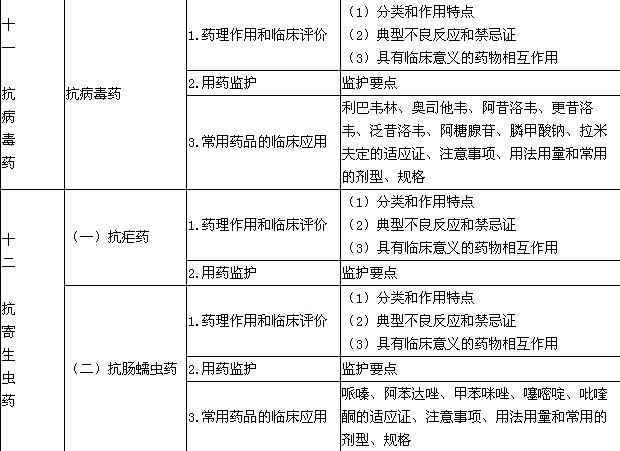 大单元小单元细目要点十
三

抗
肿
瘤
药（一）直接影响DNA结构和功能的药1.药理作用和临床评价（1）分类和作用特点
（2）典型不良反应和禁忌证
（3）具有临床意义的药物相互作用十
三

抗
肿
瘤
药（一）直接影响DNA结构和功能的药2.用药监护监护要点十
三

抗
肿
瘤
药（一）直接影响DNA结构和功能的药3.常用药品的临床应用环磷酰胺、塞替派、顺铂、奥沙利铂、卡铂、丝裂霉素、博来霉素、羟喜树碱、伊立替康、依托泊苷的适应证、注意事项十
三

抗
肿
瘤
药（二）干扰核酸生物合成的药物（抗代谢药）1.药理作用和临床评价（1）分类和作用特点
（2）典型不良反应和禁忌证
（3）具有临床意义的药物相互作用十
三

抗
肿
瘤
药（二）干扰核酸生物合成的药物（抗代谢药）2.用药监护监护要点十
三

抗
肿
瘤
药（二）干扰核酸生物合成的药物（抗代谢药）3.常用药品的临床应用氟尿嘧啶、阿糖胞苷、甲氨蝶呤、巯嘌呤的适应证、注意事项十
三

抗
肿
瘤
药（三）干扰转录过程和阻止RNA合成的药物（作用于核酸转录药物）1.药理作用和临床评价（1）分类和作用特点
（2）典型不良反应和禁忌证
（3）具有临床意义的药物相互作用十
三

抗
肿
瘤
药（三）干扰转录过程和阻止RNA合成的药物（作用于核酸转录药物）2.用药监护监护要点十
三

抗
肿
瘤
药（三）干扰转录过程和阻止RNA合成的药物（作用于核酸转录药物）3.常用药品的临床应用多柔比星、柔红霉素的适应证、注意事项十
三

抗
肿
瘤
药（四）抑制蛋白质合成与功能的药物（干扰有丝分裂药）1.药理作用和临床评价（1）分类和作用特点
（2）典型不良反应和禁忌证
（3）具有临床意义的药物相互作用十
三

抗
肿
瘤
药（四）抑制蛋白质合成与功能的药物（干扰有丝分裂药）2.用药监护监护要点十
三

抗
肿
瘤
药（四）抑制蛋白质合成与功能的药物（干扰有丝分裂药）3.常用药品的临床应用长春新碱、长春碱、紫杉醇、多西他赛、高三尖杉酯碱、门冬酰胺酶的适应证、注意事项十
三

抗
肿
瘤
药（五）调节体内激素平衡的药物1.药理作用和临床评价（1）分类和作用特点
（2）典型不良反应和禁忌证
（3）具有临床意义的药物相互作用十
三

抗
肿
瘤
药（五）调节体内激素平衡的药物2.用药监护监护要点十
三

抗
肿
瘤
药（五）调节体内激素平衡的药物3.常用药品的临床应用他莫昔芬、托瑞米芬、氟他胺的适应证、注意事项大单元小单元细目要点十
三

抗
肿
瘤
药（六）靶向抗肿瘤药1.药理作用和临床评价（1）分类和作用特点
（2）典型不良反应和禁忌证
（3）具有临床意义的药物相互作用十
三

抗
肿
瘤
药（六）靶向抗肿瘤药2.用药监护监护要点十
三

抗
肿
瘤
药（六）靶向抗肿瘤药3.常用药品的临床应用吉非替尼、厄洛替尼、利妥昔单抗、曲妥珠单抗、西妥昔单抗的适应证、注意事项十
三

抗
肿
瘤
药（七）放疗与化疗止吐药1.药理作用和临床评价（1）分类和作用特点
（2）典型不良反应和禁忌证
（3）具有临床意义的药物相互作用十
三

抗
肿
瘤
药（七）放疗与化疗止吐药2.用药监护监护要点十
三

抗
肿
瘤
药（七）放疗与化疗止吐药3.常用药品的临床应用昂丹司琼、阿瑞吡坦的适应证、注意事项十
四

眼
科
疾
病
用
药（一）抗眼部细菌感染药1.药理作用和临床评价（1）分类和作用特点
（2）典型不良反应和禁忌证
（3）具有临床意义的药物相互作用十
四

眼
科
疾
病
用
药（一）抗眼部细菌感染药2.用药监护监护要点十
四

眼
科
疾
病
用
药（一）抗眼部细菌感染药3.常用药品的临床应用氯霉素、红霉素、氧氟沙星、左氧氟沙星、利福平、四环素可的松的适应证、注意事项、用法用量和常用的剂型、规格十
四

眼
科
疾
病
用
药（二）降低眼压药1.药理作用和临床评价（1）分类和作用特点
（2）典型不良反应和禁忌证
（3）具有临床意义的药物相互作用十
四

眼
科
疾
病
用
药（二）降低眼压药2.用药监护监护要点十
四

眼
科
疾
病
用
药（二）降低眼压药3.常用药品的临床应用毛果芸香碱、卡替洛尔、拉坦前列素、地匹福林的适应证、注意事项、用法用量和常用的剂型、规格十
四

眼
科
疾
病
用
药（三）抗眼部病毒感染药1.药理作用和临床评价（1）分类和作用特点
（2）典型不良反应和禁忌证
（3）具有临床意义的药物相互作用十
四

眼
科
疾
病
用
药（三）抗眼部病毒感染药2.常用药品的临床应用阿昔洛韦、更昔洛韦、利巴韦林、碘苷的适应证、注意事项、用法用量和常用的剂型、规格大单元小单元细目要点十
四

眼
科
疾
病
用
药（四）眼用局部麻醉药1.药理作用和临床评价（1）分类和作用特点
（2）典型不良反应和禁忌证
（3）具有临床意义的药物相互作用十
四

眼
科
疾
病
用
药（四）眼用局部麻醉药2.用药监护监护要点十
四

眼
科
疾
病
用
药（五）散瞳药1.药理作用和临床评价（1）分类和作用特点
（2）典型不良反应和禁忌证
（3）具有临床意义的药物相互作用十
四

眼
科
疾
病
用
药（五）散瞳药2.用药监护监护要点十
四

眼
科
疾
病
用
药（五）散瞳药3.常用药品的临床应用阿托品、托吡卡胺、复方托吡卡胺的适应证、注意事项、用法用量和常用的剂型、规格十
五

耳
鼻
喉
科
疾
病
用
药（一）消毒防腐药1.药理作用和临床评价（1）分类和作用特点
（2）典型不良反应和禁忌证
（3）具有临床意义的药物相互作用十
五

耳
鼻
喉
科
疾
病
用
药（一）消毒防腐药2.用药监护监护要点十
五

耳
鼻
喉
科
疾
病
用
药（一）消毒防腐药3.常用药品的临床应用硼酸、酚甘油、过氧化氢的适应证、注意事项、用法用量和常用的剂型、规格十
五

耳
鼻
喉
科
疾
病
用
药（二）减鼻充血药1.药理作用和临床评价（1）分类和作用特点
（2）典型不良反应和禁忌证
（3）具有临床意义的药物相互作用十
五

耳
鼻
喉
科
疾
病
用
药（二）减鼻充血药2.用药监护监护要点十
五

耳
鼻
喉
科
疾
病
用
药（二）减鼻充血药3.常用药品的临床应用麻黄碱、羟甲唑啉、赛洛唑啉的适应证、注意事项、用法用量和常用的剂型、规格十
六

皮
肤
科
疾
病
用
药（一）皮肤寄生虫感染治疗药1.药理作用和临床评价（1）分类和作用特点
（2）典型不良反应和禁忌证
（3）具有临床意义的药物相互作用十
六

皮
肤
科
疾
病
用
药（一）皮肤寄生虫感染治疗药2.用药监护监护要点十
六

皮
肤
科
疾
病
用
药（一）皮肤寄生虫感染治疗药3.常用药品的临床应用升华硫、林旦、克罗米通的适应证、注意事项、用法用量和常用的剂型、规格大单元小单元细目要点十
六

皮
肤
科
疾
病
用
药（二）痤疮治疗药1.药理作用和临床评价（1）分类和作用特点
（2）典型不良反应和禁忌证
（3）具有临床意义的药物相互作用十
六

皮
肤
科
疾
病
用
药（二）痤疮治疗药2.用药监护监护要点十
六

皮
肤
科
疾
病
用
药（二）痤疮治疗药3.常用药品的临床应用过氧苯甲酰、维A酸、阿达帕林、异维A酸的适应证、注意事项、用法用量和常用的剂型、规格十
六

皮
肤
科
疾
病
用
药（三）皮肤真菌感染治疗药1.药理作用和临床评价（1）分类和作用特点
（2）典型不良反应和禁忌证
（3）具有临床意义的药物相互作用十
六

皮
肤
科
疾
病
用
药（三）皮肤真菌感染治疗药2.用药监护监护要点十
六

皮
肤
科
疾
病
用
药（三）皮肤真菌感染治疗药3.常用药品的临床应用制霉菌素、克霉唑、益康唑、咪康唑、酮康唑、联苯苄唑、特比萘芬、环吡酮胺的适应证、注意事项、用法用量和常用的剂型、规格十
六

皮
肤
科
疾
病
用
药（四）外用糖皮质激素1.药理作用和临床评价（1）分类和作用特点
（2）典型不良反应和禁忌证
（3）具有临床意义的药物相互作用十
六

皮
肤
科
疾
病
用
药（四）外用糖皮质激素2.用药监护监护要点十
六

皮
肤
科
疾
病
用
药（四）外用糖皮质激素3.常用药品的临床应用醋酸氢化可的松、丁酸氢化可的松、地塞米松、醋酸曲安奈德、糠酸莫米松、卤米松的适应证、注意事项、用法用量和常用的剂型、规格